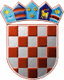 REPUBLIKA HRVATSKAOPĆINSKO IZBORNO POVJERENSTVOOPĆINE KALIKLASA:URBROJ:Kali,        Na osnovi članaka 101. i 102. stavka 1. Zakona o lokalnim izborima ("Narodne novine", broj 144/12 i 121/16, u daljnjem tekstu: Zakon) nakon provedenih lokalnih izbora 21. svibnja 2017., Općinsko izborno povjerenstvo Općine Kali utvrdilo je i objavljujeREZULTATE IZBORA ZAOPĆINSKOG NAČELNIKA OPĆINE KALIZamjenik kandidata: TINO KURTINSOCIJALDEMOKRATSKA PARTIJA HRVATSKE - SDPHRVATSKA NARODNA STRANKA - LIBERALNI DEMOKRATI - HNSZamjenik kandidata: ZVONKO MIŠLOV, dr. med.HRVATSKA DEMOKRATSKA ZAJEDNICA - HDZHRVATSKA STRANKA UMIROVLJENIKA - HSUHRVATSKA SELJAČKA STRANKA - HSSHRVATSKA STRANKA PRAVA - HSPHRVATSKA SOCIJALNO - LIBERALNA STRANKA - HSLSZamjenik kandidata: PETAR KOLEGAKANDIDAT GRUPE BIRAČAPREDSJEDNICAOPĆINSKOG IZBORNOG POVJERENSTVAOPĆINE KALINIVES PERIN______________________________REPUBLIKA HRVATSKAOPĆINSKO IZBORNO POVJERENSTVOOPĆINE KALIKLASA:URBROJ:Kali,        Na osnovi članaka 95. i 102. stavka 2. Zakona o lokalnim izborima ("Narodne novine", broj 144/12 i 121/16), Općinsko izborno povjerenstvo Općine Kali donijelo je i objavljujeODLUKUO ODRŽAVANJU DRUGOG KRUGA GLASOVANJA U IZBORU ZAOPĆINSKOG NAČELNIKA OPĆINE KALIZamjenik kandidata: TINO KURTINSOCIJALDEMOKRATSKA PARTIJA HRVATSKE - SDPHRVATSKA NARODNA STRANKA - LIBERALNI DEMOKRATI - HNSZamjenik kandidata: ZVONKO MIŠLOV, dr. med.HRVATSKA DEMOKRATSKA ZAJEDNICA - HDZHRVATSKA STRANKA UMIROVLJENIKA - HSUHRVATSKA SELJAČKA STRANKA - HSSHRVATSKA STRANKA PRAVA - HSPHRVATSKA SOCIJALNO - LIBERALNA STRANKA - HSLSPREDSJEDNICAOPĆINSKOG IZBORNOG POVJERENSTVAOPĆINE KALINIVES PERIN______________________________I.Od ukupno 1.729 birača upisanih u popis birača, glasovalo je 913 birača, odnosno 52,81%, od čega je prema glasačkim listićima glasovalo 913 birača, odnosno 52,81%. Važećih listića bilo je 883, odnosno 96,71%. Nevažećih je bilo 30 listića, odnosno 3,29%.Od ukupno 1.729 birača upisanih u popis birača, glasovalo je 913 birača, odnosno 52,81%, od čega je prema glasačkim listićima glasovalo 913 birača, odnosno 52,81%. Važećih listića bilo je 883, odnosno 96,71%. Nevažećih je bilo 30 listića, odnosno 3,29%.II.Kandidatkinje/kandidati dobili su sljedeći broj glasova:1.Kandidat: DUŠKO VIDOV340glasova37,24%2.Kandidat: MARKO KOLEGA, dr. med.336glasova36,80%3.Kandidat: BERISLAV KOLEGA, mag. oec.207glasova22,67%III.Utvrđuje se da na izborima za načelnika Općine Kali niti jedan kandidat nije dobio potreban broj glasova - više od 50% glasova birača koji su glasovali, te će se na osnovi članka 95. stavka 1. Zakona održati drugi krug glasovanja.Utvrđuje se da na izborima za načelnika Općine Kali niti jedan kandidat nije dobio potreban broj glasova - više od 50% glasova birača koji su glasovali, te će se na osnovi članka 95. stavka 1. Zakona održati drugi krug glasovanja.I.Drugi krug glasovanja u izboru za općinskog načelnika Općine Kali održat će se u nedjelju, 4. lipnja 2017.Drugi krug glasovanja u izboru za općinskog načelnika Općine Kali održat će se u nedjelju, 4. lipnja 2017.II.U drugom krugu glasovanja izbor se obavlja između dva kandidata s najvećim brojem glasova:1.Kandidat: DUŠKO VIDOV2.Kandidat: MARKO KOLEGA, dr. med.